Allegato 3Provincia di Benevento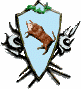                      SERVIZIO STAFF APPALTI E CONTRATTI –                                ASSISTENZA AMMINISTRATIVA EELL – SUAPROCEDURA APERTA PER L’AFFIDAMENTO DEI LAVORI DI “MIGLIORAMENTO SISMICO, ADEGUAMENTO IMPIANTISTICO E MESSA IN SICUREZZA DELL'EDIFICIO SEDE DEL LICEO CLASSICO "P.GIANNONE" DI BENEVENTO” (finanziati con D.M. Istruzione n° 192 del 23/06/2021, e confluiti tra i c.d. “progetti in essere” del PNRR: Missione 4 – Componente 1 - Investimento 3.3 - Piano di messa in sicurezza e riqualificazione dell’edilizia scolastica) CUP I85B18000520002CIG A006A66E51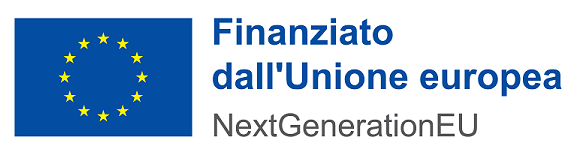 Istruzioni per la partecipazione ad una procedura di gara telematicaPIATTAFORMA TELEMATICALa gara si svolgerà esclusivamente attraverso l’utilizzazione di un sistema telematico conforme alle prescrizioni di cui all’art. 58 del D.Lgs. 50/2016, che continua ad applicarsi fino al 31/12/2023.Per l’espletamento della presente procedura La Provincia di Benevento si avvale della Piattaforma telematica accessibile al seguente link https://provincia-benevento.acquistitelematici.it/, dove sono riportate le istruzioni per la registrazione e l’utilizzo della Piattaforma. La registrazione è gratuita e non comporta in capo al Concorrente che la richiede, l’obbligo di presentare l’offerta, né alcun altro onere o impegno. In caso di RTI/Consorzio/GEIE, è sufficiente la registrazione della capogruppo mandataria, senza che sia necessaria la registrazione di tutti i soggetti facenti parte dell’RTI/Consorzio/GEIE o dell’aggregazione di imprese retiste. Salvo malfunzionamenti delle reti, dell’infrastruttura e delle tecnologie di comunicazione, la procedura di Registrazione è automatica ed avviene in tempi rapidi. In ogni caso, al fine di poter rispettare i termini previsti per l’invio delle offerte e di prevenire eventuali malfunzionamenti, si consiglia di procedere alla registrazione con congruo anticipo, prima della presentazione dell’offerta. L’utenza creata in sede di registrazione è necessaria per ogni successivo accesso alle fasi telematiche della procedura (presentazione, analisi, valutazione ed aggiudicazione delle offerte, oltre che le comunicazioni e gli scambi di informazioni). L’utente è tenuto a non diffondere a terzi la chiave di accesso (user id e password) a mezzo della quale verrà identificato dalla Piattaforma. Il concorrente ottiene l’utenza attraverso la registrazione dei dati del legale rappresentante, ovvero del procuratore (generale o speciale) abilitato a presentare offerta. Con la registrazione e, comunque, con la presentazione dell’offerta, il concorrente si obbliga a dare per valido l’operato compiuto dai titolari e/o utilizzatori delle utenze riconducibili al concorrente medesimo; ogni azione da questi compiuta all’interno della Piattaforma, pertanto, si intenderà direttamente imputabile al Concorrente registrato. ISTRUZIONI PER LA PARTECIPAZIONE AD UNA PROCEDURA DI GARA TELEMATICARequisiti informatici per partecipare all’appalto:Al fine di partecipare alla presente procedura è necessario essere in possesso, oltre che dei requisiti menzionati nella documentazione di gara, anche dei seguenti requisiti informatici:Configurazione hardware minima per l’accesso al sistema:Memoria Ram 1 GB o superioreScheda grafica e memoria on-boardMonitor di risoluzione 1024X768 pixel o superioriAccesso ad internet ADSL a 640 Kbit/sTutti gli strumenti necessari al funzionamento di una normale postazione (es. tastiere, mouse, video, stampante, etc.).Browser per la navigazione su internet fra quelli riportati alla seguente pagina: https://www.digitalpa.it/browser-supportati.htmlPossesso di software normalmente utilizzati per l’editing e la lettura nei documenti tipo (elenco indicativo): MS Office, Open Office o Libre Office, Acrobat Reader o altro lettore documenti PDF.Certificato di firma digitale in corso di validità: i titolari e/o legali rappresentanti o procuratori degli operatori economici che intendono partecipare all’appalto devono essere in possesso di un certificato di firma digitale in corso di validità rilasciato da un organismo incluso nell’elenco pubblico dei certificatori tenuto da AgID, secondo quanto previsto dal Codice di Amministrazione Digitale (art. 29 comma 1) e specificato dal DPCM 30 marzo 2009 nonché del relativo software per la visualizzazione e la firma dei documenti digitali, nonché di marche temporali.REGISTRAZIONE SULLA PIATTAFORMA TELEMATICA. La registrazione dovrà essere effettuata con le modalità sopra indicate. Tutte le comunicazioni nell’ambito della presente procedura di gara avverranno mediante spedizione di messaggi di posta elettronica certificata (PEC). Le comunicazioni ai concorrenti si danno per eseguite con la spedizione effettuata alla casella PEC indicata dal concorrente in sede di registrazione alla piattaforma telematica. Le comunicazioni sono replicate sul sito nell’area comunicazioni riservata al singolo concorrente. Il concorrente si impegna a comunicare eventuali cambiamenti di indirizzo di PEC. In assenza di tale comunicazione l’Appaltante e il Gestore della Piattaforma Telematica non sono ritenuti responsabili dell’avvenuta mancanza di comunicazioni. Eventuali comunicazioni dell’Appaltante di interesse generale, inerenti la documentazione di gara o relative a chiarimenti, verranno pubblicate sulla Piattaforma nell’area riservata alle gare.Per un supporto nella fase di esperimento della gara e per assistenza operativa per la partecipazione è possibile contattare il gestore della piattaforma Digital PA Srl, accedendo al link https://provincia-benevento.acquistitelematici.it/helpdesk aprendo un TICKET.Con la partecipazione alla gara gli operatori economici dichiarano  di aver preso atto ed accettato - con la registrazione a sistema, il Regolamento relativo ai termini e alle condizioni di utilizzo della piattaforma di e-procurement DIGITAL PA, ove si svolge la gara.COMUNICAZIONI Tutte le comunicazioni e gli scambi di informazioni sono eseguiti utilizzando mezzi di comunicazione elettronici. Le comunicazioni tra stazione appaltante e operatori economici avvengono tramite la Piattaforma e sono accessibili nell’Area Riservata dell’Operatore Economico. È onere esclusivo dell’operatore economico prenderne visione. L’Operatore Economico e la Amministrazione Aggiudicatrice si impegnano ad utilizzare l’Area Messaggistica unicamente per comunicazioni relative alle operazioni compiute nel Sistema di e-Procurement.Le comunicazioni relative: a) all'aggiudicazione; b) all'esclusione; c) alla decisione di non aggiudicare l’appalto; d) alla data di avvenuta stipulazione del contratto con l'aggiudicatario; e) all’attivazione del soccorso istruttorio; f) al subprocedimento di verifica dell’anomalia dell’offerta anomala; avvengono utilizzando il domicilio digitale utilizzato per la presentazione dell’offerta. In caso di malfunzionamento della piattaforma, la stazione appaltante provvederà all’invio di qualsiasi comunicazione al domicilio digitale presente negli indici di cui ai richiamati articoli 6-bis,6-ter, 6 quater del decreto legislativo n.82/05. La S.A. declina ogni responsabilità per il tardivo o mancato recapito delle comunicazioni. Le comunicazioni inviate dall’Amministrazione Aggiudicatrice all’Operatore Economico vengono notificate anche al domicilio digitale utilizzato per la presentazione dell’offerta dichiarato dall’Operatore Economico stesso, il quale è tenuto comunque a rispondere tramite l’Area Messaggistica del sistema, fatte salve eventuali diverse indicazioni dell’Amministrazione.Eventuali integrazioni alla documentazione di gara saranno pubblicate sul sito istituzionale della S.A. e nell’apposita sezione “Documentazione di gara” di https://provincia-benevento.acquistitelematici.it/ In caso di temporanea indisponibilità del Sistema, relativamente all’Area Messaggistica, sarà ammissibile effettuare le comunicazioni tramite gli altri recapiti indicati dall’Amministrazione Aggiudicatrice e dall’Operatore Economico.In caso di raggruppamenti temporanei, GEIE, aggregazioni di rete o consorzi ordinari, anche se non ancora costituiti formalmente, gli operatori economici raggruppati, aggregati o consorziati eleggono domicilio digitale presso il mandatario/capofila al fine della ricezione delle comunicazioni relative alla presente procedura. In caso di consorzi di cui all’art. 65 lett. b), c), d) del Codice, la comunicazione recapitata nei modi sopra indicati al consorzio si intende validamente resa a tutte le consorziate. In caso di avvalimento, la comunicazione recapitata all’offerente nei modi sopra indicati si intende validamente resa a tutti gli operatori economici ausiliari.CHIARIMENTI É possibile ottenere chiarimenti sulla presente procedura mediante la proposizione di quesiti scritti da inoltrare mediante la funzionalità “Chiarimenti”  sul Portale Acquisti, https://provincia-benevento.acquistitelematici.it. almeno cinque giorni prima della scadenza del termine fissato per la presentazione delle offerte.Le richieste di chiarimenti devono essere formulate esclusivamente in lingua italiana. Ai sensi dell’art. 88 comma 3 del Codice, le risposte a tutte le richieste presentate in tempo utile verranno fornite almeno quattro giorni prima della scadenza del termine fissato per la presentazione delle offerte, mediante pubblicazione in forma anonima sul Portale Acquisti, https://provincia-benevento.acquistitelematici.it.Non sono ammessi chiarimenti telefonici.MODALITÀ DI PRESENTAZIONE DELL’OFFERTA:La gara si svolgerà in forma telematica ex art. 40 del D.lgs. n. 50/2016, che continua ad applicarsi fino al 31/12/2023 ai sensi dell’art.225, co.2 del D. Lgs. 36/2023 mediante accesso alla piattaforma e-procurement link https://provincia-benevento.acquistitelematici.it/ I documenti amministrativi, tecnici ed economici devono essere inseriti a sistema entro il termine perentorio indicato nel bando di gara, pena la non ammissione alla procedura. La documentazione amministrativa ed economica deve essere firmata digitalmente entro il termine sopra indicato. Per i concorrenti aventi sede legale in Italia o in uno dei Paesi dell’Unione europea, le dichiarazioni sostitutive si redigono ai sensi degli articoli 46 e 47 del D.P.R. 445/2000; per i concorrenti non aventi sede legale in uno dei Paesi dell’Unione europea, le dichiarazioni sostitutive sono rese mediante documentazione idonea equivalente secondo la legislazione dello Stato di appartenenza. Tutte le dichiarazioni sostitutive rese ai sensi degli artt. 46 e 47 del D.P.R. 445/2000, ivi compreso il DGUE, la domanda di partecipazione l’offerta economica devono essere sottoscritte dal rappresentante legale del concorrente o suo procuratore mediante firma digitale o, in alternativa, mediante firma olografa unitamente a copia fotostatica del documento di identità del sottoscrittore in corso di validità. La documentazione, ove non richiesta espressamente in originale, potrà essere prodotta in copia autentica o in copia conforme ai sensi, rispettivamente, degli artt. 18 e 19 del D.P.R. 445/2000. Ove non diversamente specificato è ammessa la copia semplice. In caso di concorrenti non stabiliti in Italia, la documentazione dovrà essere prodotta in modalità idonea equivalente secondo la legislazione dello Stato di appartenenza; si applicano gli articoli 83, comma 3, 86 e 90 del Codice. Tutta la documentazione da produrre deve essere in lingua italiana o, se redatta in lingua straniera, deve essere corredata da traduzione giurata in lingua italiana. In caso di contrasto tra testo in lingua straniera e testo in lingua italiana prevarrà la versione in lingua italiana, essendo a rischio del concorrente assicurare la fedeltà della traduzione.Tutti i documenti relativi alla presente procedura dovranno essere inviati alla Provincia di Benevento esclusivamente per via telematica attraverso la Piattaforma sopra indicata, in formato elettronico ed essere sottoscritti con firma digitale di cui all’art. 1, comma 1, lett. s) del D.Lgs. n. 82/2005. La piattaforma consente di predisporre: - UNA BUSTA TELEMATICA CONTENENTE LA DOCUMENTAZIONE AMMINISTRATIVA; - UNA BUSTA TELEMATICA CONTENENTE L’OFFERTA ECONOMICA. Al fine di partecipare alla procedura telematica il concorrente dovrà: - accedere allo spazio dedicato alla gara sul sistema telematico - compilare i seguenti form on-line: Anagrafica Legale Rappresentante Forma di partecipazione - scaricare sul proprio pc i documenti allegati nell’area “Documentazione di gara”: - compilare e firmare digitalmente i documenti allegati; - inserire nel sistema i documenti allegati firmati digitalmente nell’apposito spazio previsto; - i formati accettati per i documenti da firmare digitalmente sono esclusivamente *.pdf e *.p7m, pena l’impossibilità di caricare il documento nel sistema. Ogni singolo documento da caricarsi sul sistema non può superare 15 MB di dimensione. Il semplice caricamento (upload) della documentazione di offerta sul sistema non comporta l’invio dell’offerta all’Appaltante. Per trasmettere i documenti è necessario confermare l’invio tramite l’apposita procedura. Il concorrente è tenuto a verificare di avere completato tutti i passaggi richiesti dal sistema per procedere all’invio dell’offerta. il sistema darà comunicazione al Fornitore del corretto invio dell’offerta tramite PEC e tramite ricevuta di partecipazione scaricabile dalla pagina di conferma di avvenuta partecipazione alla gara. Il sistema consente di salvare la documentazione di offerta redatta dal Concorrente, interrompere la redazione dell’offerta e riprenderla in un momento successivo. Il manuale d’uso per il Concorrente e le istruzioni presenti sulla piattaforma forniscono le indicazioni necessarie per la corretta redazione. In caso di partecipazione in Raggruppamento Temporaneo d’Imprese o Consorzio è necessaria la firma digitale di tutte le singole imprese partecipanti. Le istruzioni per la presentazione dell’offerta sono riportate sulla Piattaforma, nella sezione Manuali-Guide Si precisa che, prima dell’invio, tutti i file che compongono l’offerta, che non siano già in formato.pdf, devono essere tutti convertiti in formato.pdf. TERMINI DI PRESENTAZIONE DELLE OFFERTEI documenti amministrativi devono essere inseriti a sistema a decorrere dalla “DATA DI PUBBLICAZIONE” ed entro e non oltre la “DATA DI SCADENZA”  indicata sul bando di gara.Dopo tale termine non saranno ammesse offerte anche se sostitutive o integrative di altre già presentate. Il sistema non permette di completare le operazioni di presentazione di un’offerta dopo il termine perentorio di scadenza dell’offerta. I documenti di offerta (devono essere firmati digitalmente e, se richiesto, marcati temporalmente entro il termine sopra indicato). Dopo avere allegato la documentazione richiesta sarà necessario confermare la propria partecipazione tramite l’apposito tasto, inderogabilmente prima della data di scadenza; a questo punto, il sistema invierà una ricevuta di partecipazione via PEC, contenente l’elenco dei documenti inseriti e le informazioni relative. La PEC inviata costituisce notifica del corretto recepimento dell’offerta stessa. L’offerta si considera ricevuta nel tempo indicato nel sistema, come risultante dai log del sistema stesso. Il concorrente potrà presentare una nuova offerta entro e non oltre il termine sopra indicato, previsto per la presentazione della medesima; questa nuova offerta sarà sostitutiva a tutti gli effetti della precedente. Non è necessario provvedere alla richiesta scritta di ritiro dell’offerta precedentemente indicata poiché il sistema, automaticamente, annulla l’offerta precedente (stato “sostituita”) e la sostituisce con la nuova. I concorrenti esonerano l’Appaltante e il Gestore del Sistema da qualsiasi responsabilità inerente il mancato o imperfetto funzionamento dei servizi di connettività necessari a raggiungere il sistema e ad inviare i relativi documenti necessari per la partecipazione alla procedura. L’Appaltante si riserva la facoltà di sospendere o rinviare la procedura qualora riscontri anomalie nel funzionamento della piattaforma o della rete che rendano impossibile ai partecipanti l’accesso al sistema o che impediscano di formulare l’offerta